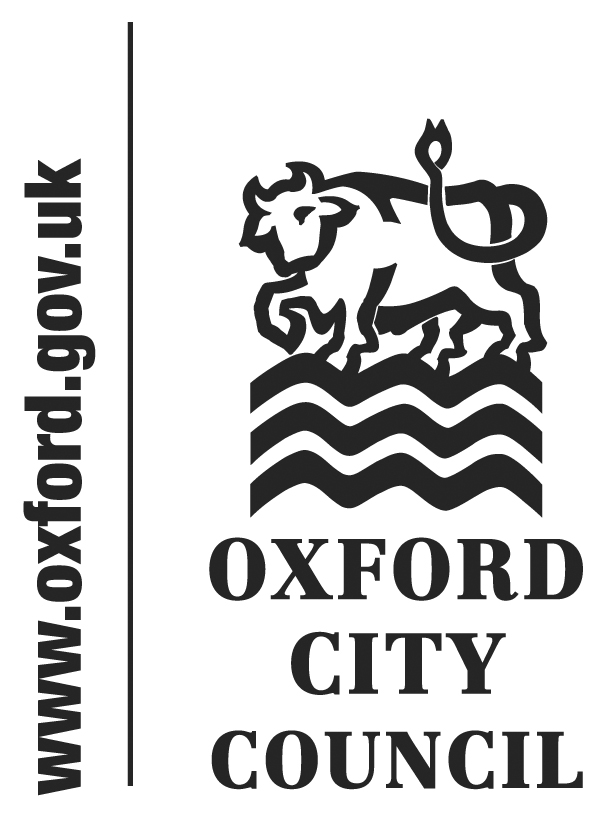 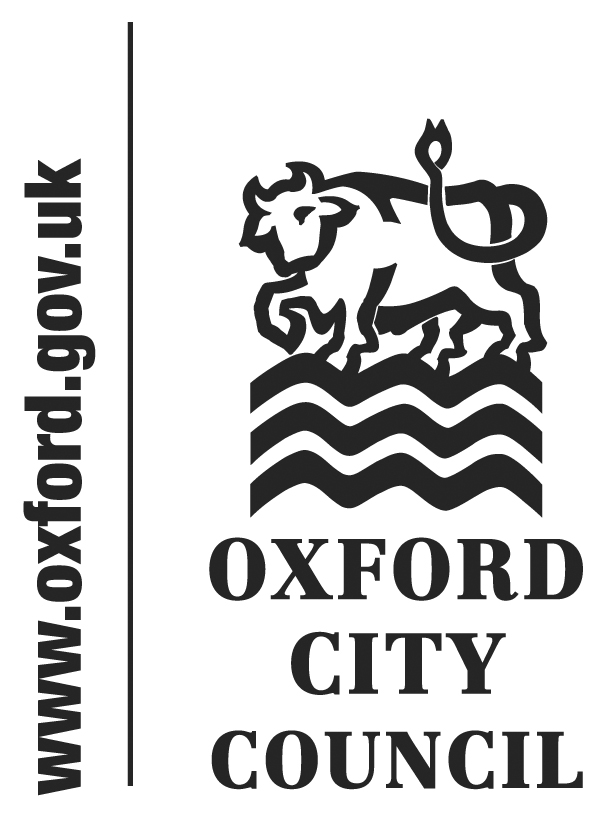 To: Council			Date: 13 April 2015Report of:  Councillor John Tanner, Board Member for Cleaner, Greener OxfordTitle of Report: Oxfordshire Environment PartnershipSummary and RecommendationsPurpose of report:  To inform members of the work of the Oxfordshire Environment Partnership and the dissolution of the Oxfordshire Waste PartnershipReport approved by:Executive lead member: Councillor John Tanner, Board Member for Cleaner, Greener OxfordPolicy Framework: The Corporate PlanRecommendation:1. Council is asked to note the contents of the report.Background and the Oxfordshire Waste PartnershipIn April 2014, Council received a partnership report detailing the activities and progress of two county-wide partnerships: the Oxfordshire Waste Partnership (OWP), and the Oxfordshire Environment Partnership (OEP). Both partnership have been long standingA review of the two partnerships found opportunities for greater efficiencies and effectiveness if the two partnerships were merged.  Subsequently, members of the partnership agreed on 4th April 2014 to disband the OWP, and migrate actions in to the OEP.In so doing this, member authorities recognised the huge achievements the joint working on waste achieved, but recognised the opportunities for further and greater cross-working to achieve member authorities’ collective sustainability goals.The dissolution of the OWP represents a move away from a formal, binding partnership towards an informal model based on collaboration and cooperation.The Oxfordshire Environment PartnershipThe OEP brings the county council, and district councils, together to improve environmental performance and quality across the county.  The partnership itself has operated since 2008, and provides a framework to enable joint working between the partner authorities on the matters of the environment, energy, climate change, biodiversity, and now, waste.Statutory responsibilities arising from the Joint Municipal Waste Strategy have been incorporated in to the Oxfordshire Waste PartnershipMembership is an informal group comprising the elected members, officers and representatives from appropriate governmental and nongovernmental agencies. The partnership has no formal decision making powers itself, however individual decisions can be made by each authority.Scope of the partnershipThe Oxfordshire Environment Partnership focuses upon the priorities identified by the Oxford 2030 Strategic Plan, and deliver the collective commitments made as part of the area’s Climate Local commitment. These commitments are based on the following themes:Reduce carbon emissions and improve water and energy efficiency across public sector organisations, and encourage residents and business to do the sameReduce waste and increase reuse and recycling by householders and businessMinimise the effects and risk of floodingEnsure new development is built to high standards of sustainabilitySupport individuals, communities and business to respond to climate changeKeep Oxfordshire Green and CleanProtect and enhance the biodiversity of the CountyReduce the gap between the best and the worst off by targeting our work appropriatelyKey achievements of 2014/15In its review meeting of January 2015, the following achievements across the Partnership was recorded:A strategy to manage flood risk across the county was developed and publishedBusiness resilience to climate change and extreme weather events have been promoted in partnership with the Environment Agency. 15 events were held across the County to promote the development of business continuity plans and business resilience plan, and were well attend by the business communityAggregate emissions from all six Oxfordshire local authorities reduced by an average year-on-year figure of 4.88%, comparing 2013/14 with 2010/11Oxford City Council utilised Department of Energy and Climate Change pioneer places funding to create a ‘Green Deal Plus’ network of local suppliers and community representatives.  The “Warming Barton” project for example, which ran in parallel, recruited multiple households in a single area so as to leverage ECO funding.  25 houses were chosen and each received external energy insulation installed.A green infrastructure framework covering the county has been developedThe number of designated Local Wildlife Sites under ‘positive management’ increased to 64% from 60% in 2012The Oxfutures project, grant funded by Intelligent Energy Europe, continues to leverage significant amount of private sector investment in renewables.Priorities for 2015/16Priorities identified for 2015/16 include:Reuse, recycle or compost up to 60% waste, and review the opportunities of reusing or recycling bulky waste collected by authoritiesContinue to reduce carbon emissions from the local authority estate by 3% per yearBuild on the success of the Oxfutures project and attract funding and support for public and community energy efficiency and renewable energy projects across the countyAssess the potential for replacement of boilers with a biomass  equivalentEstablish a baseline for water consumption against which future performance reductions can be achieved.Publish a Green Infrastructure Strategy in October 2015Produce an integrated habitat map  for Oxfordshire and continue to work to improve the number of designated sites in positive managementResource and Financial ImplicationsThe dissolution of the OWP creates a saving in removing partnership subscription payments. This generates a saving of £1,642 per annum. Actions for Oxford City council contained in the work programme reflect existing, planned and budgeted activity, and are not considered to be additional burdens on the authority. Name and contact details of author:-Name: Nathan VearJob title: Interim Head of Environmental DevelopmentService Area: Environmental DevelopmentTel:  01865 252 067  e-mail: nvear@oxford.gov.uk  